鱼峰区招聘编外合同制工作人员报名登记表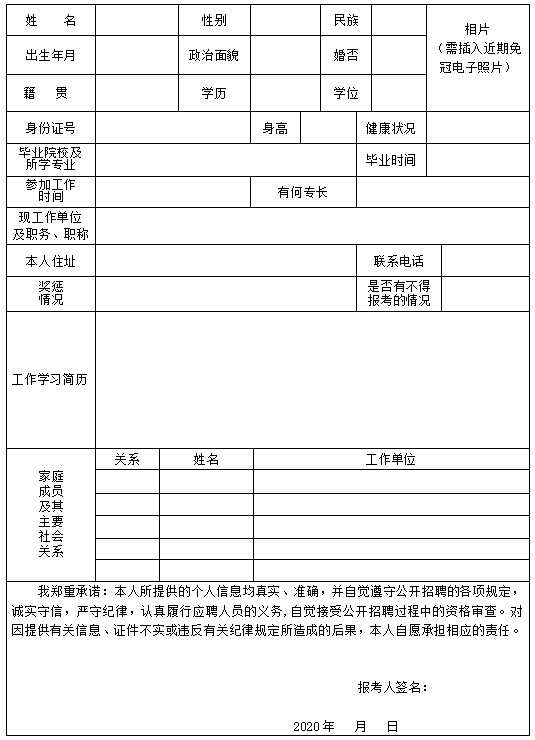 